Регистрация кандидатов, поступающих в Иркутский кадетский корпус на Олимпиадный турнир: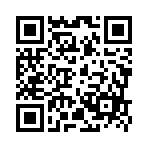 